* – 1) дані підрозділи вносяться до силабусу в разі, якщо практичні та (або) лабораторні заняття проводить інший викладач, котрий не є автором курсу та лектором; 2) припустимо змінювати назву підрозділу на «Викладач лабораторних та практичних занять:», якщо лабораторні та практичні заняття проводить один викладач, котрий не є автором курсу та лектором.Анотація курсуМета курсу (набуті компетентності)В наслідок вивчення даного навчального курсу здобувач вищої освіти набуде наступних компетентностей:1. Знання та розуміння предметної галузі та професії. 2. Здатність встановлювати особливості будови і функціонування клітин, тканин, органів, їх систем та апаратів організму тварин різних класів і видів – ссавців, птахів, комах (бджіл), риб та інших хребетних. 3. Визначати суть фізико-хімічних і біологічних процесів, які відбуваються в організмі тварин у нормі та за патології.4. Установлювати зв’язок між клінічними проявами захворювання та результатами лабораторних досліджень.СТРУКТУРА КУРСУРекомендована література1. Васильева Е.А. Клиническая биохимия сельскохозяйственных животных. М. Россельхозиздат, 1982.-254с. 2. Горячковский А.М. Справочное пособие по клинической биохимии.- Одесса, 1994.-416с. 3. Клиническая лабораторная диагностика в ветеринарии. Дел. изд. / И.П. Кондрахин, Н.В. Кудрилов, А.Г. Малахов и др.- М.Агропромиздат, 1985.-287с. 4. Кононский А.И. Биохимия животных.- К. Высшая школа, 1994.-439с. 10 5. Ветеринарная клиническая биохимия / В.И.Левченко, В.В.Влизло, И.П. Кондрахин и др.- Белая Церковь, 2002.-400с. 6. Чечеткин А.В. Биохимия сельскохозяйственных животных: Учебник / А.В. Чечеткин, В.И. Воронянский, М.И. Карташов. - М .: РИО ХЗВИ, 2000. - 466 с. 7. Клиническая оценка биохимических показателей при заболеваниях внутренних органов / В.Г. Передерий, Ю.В. Хмелевский, Л.Ф. Коноплева и др., Под ред. В.Г. Передерия, Ю.В. Хмелевского. - К .: Здоровье, 1993. - 192 с.8. Клиническая биохимия. Программа учебной дисциплины для подготовки специалистов в аграрных высших учебных заведениях III - IV уровней аккредитации с сепециальности 7.130501 № Ветеринарная медицина »./ Д.А. Мельничук., Д.А. Засекин., В.А. Томчук и др. (При участии О.П. Тимошенко). Киев: Аграрное образование. - 2004. - 12 с. 9. Ветеринарная клиническая биохимия/ Н.И.Карташов, О.П.Тимошенко, Д.В.Кибкало и др.; Под ред.. Н.И.Карташова и О.П.Тимошенко − Харьков: Эспада, 2010. − 400 с. 10. Лабораторное исследование мочи собак и кошек в диагностике внутренних болезней : пособие /Д.В.Морозенко, О.П.Тимошенко − Харьков, ППВ «Новое слово», 2012. − 106 с. Додаткова: 1. Камышников В.С. Справочник по клинико-биохимической лабораторной диагностике. В 2 т. Минск: Беларусь, 2000. 2. Руководство по клинической лабораторной диагностике. Ч.3: Клиническая биохимия / Под ред. проф. М.А. Базарновой, В.Т. Морозовой. - М .: Высшая школа, 1986.-279с. 12. Інформаційні ресурси 1. Користування Інтернетом; 2. Створення електронних підручників; 3. Створення мультимедійних програм.Силабус курсу:Силабус курсу: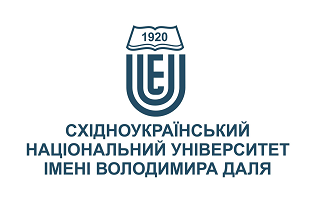 ВЕТЕРИНАРНА КЛІНІЧНА БІОХІМІЯВЕТЕРИНАРНА КЛІНІЧНА БІОХІМІЯСтупінь вищої освіти:магістрмагістрСпеціальність: 211  Ветеринарна медицина211  Ветеринарна медицинаРік підготовки:1 , семестр 1, 21 , семестр 1, 2Семестр викладання:Осінь, веснаОсінь, веснаКількість кредитів ЄКТС:55Мова(-и) викладання:українськаукраїнськаВид семестрового контролюіспитіспит                                                Автор курсу та лектор:                                                Автор курсу та лектор:                                                Автор курсу та лектор:                                                Автор курсу та лектор:                                                Автор курсу та лектор:д.в.н., проф., Наливайко Людмила Іванівнад.в.н., проф., Наливайко Людмила Іванівнад.в.н., проф., Наливайко Людмила Іванівнад.в.н., проф., Наливайко Людмила Іванівнад.в.н., проф., Наливайко Людмила Іванівнад.в.н., проф., Наливайко Людмила Іванівнад.в.н., проф., Наливайко Людмила Іванівнад.в.н., проф., Наливайко Людмила Іванівнавчений ступінь, вчене звання, прізвище, ім’я та по-батьковівчений ступінь, вчене звання, прізвище, ім’я та по-батьковівчений ступінь, вчене звання, прізвище, ім’я та по-батьковівчений ступінь, вчене звання, прізвище, ім’я та по-батьковівчений ступінь, вчене звання, прізвище, ім’я та по-батьковівчений ступінь, вчене звання, прізвище, ім’я та по-батьковівчений ступінь, вчене звання, прізвище, ім’я та по-батьковівчений ступінь, вчене звання, прізвище, ім’я та по-батьковіпрофесор кафедри здоров’я тварин та екологіїпрофесор кафедри здоров’я тварин та екологіїпрофесор кафедри здоров’я тварин та екологіїпрофесор кафедри здоров’я тварин та екологіїпрофесор кафедри здоров’я тварин та екологіїпрофесор кафедри здоров’я тварин та екологіїпрофесор кафедри здоров’я тварин та екологіїпрофесор кафедри здоров’я тварин та екологіїпосадапосадапосадапосадапосадапосадапосадапосадаl.nalyvaiko@lgnau.edu.ua+38-095-299-55-59електронна адресателефонмесенджермесенджерконсультаціїВикладач лабораторних занять:*Викладач лабораторних занять:*Викладач лабораторних занять:*Викладач лабораторних занять:*Викладач лабораторних занять:*вчений ступінь, вчене звання, прізвище, ім’я та по-батьковівчений ступінь, вчене звання, прізвище, ім’я та по-батьковівчений ступінь, вчене звання, прізвище, ім’я та по-батьковівчений ступінь, вчене звання, прізвище, ім’я та по-батьковівчений ступінь, вчене звання, прізвище, ім’я та по-батьковівчений ступінь, вчене звання, прізвище, ім’я та по-батьковівчений ступінь, вчене звання, прізвище, ім’я та по-батьковівчений ступінь, вчене звання, прізвище, ім’я та по-батьковіпосадапосадапосадапосадапосадапосадапосадапосадаелектронна адресателефонмесенджермесенджерконсультаціїВикладач практичних занять:*Викладач практичних занять:*Викладач практичних занять:*Викладач практичних занять:*Викладач практичних занять:*вчений ступінь, вчене звання, прізвище, ім’я та по-батьковівчений ступінь, вчене звання, прізвище, ім’я та по-батьковівчений ступінь, вчене звання, прізвище, ім’я та по-батьковівчений ступінь, вчене звання, прізвище, ім’я та по-батьковівчений ступінь, вчене звання, прізвище, ім’я та по-батьковівчений ступінь, вчене звання, прізвище, ім’я та по-батьковівчений ступінь, вчене звання, прізвище, ім’я та по-батьковівчений ступінь, вчене звання, прізвище, ім’я та по-батьковіпосадапосадапосадапосадапосадапосадапосадапосадаелектронна адресателефонмесенджермесенджерконсультаціїЦілі вивчення курсу:Наведені в курсі матеріали спрямовані на вивчення порушень біохімічних процесів життєдіяльності та методів оцінки цих порушень в організмі тварин різних видів. Вивчення навчальної дисципліни передбачає формування та розвиток у здобувачів компетентностей та програмних результатів навчання відповідно до освітньої програми СО «Магістр» спеціальності 211 Ветеринарна медицина. Результати навчання:Знати: зміни біохімічних процесів в організмі при внутрішніх захворюваннях тварин; нові методи досліджень, а також критерії, які характеризують стан організму в нормі і при патології.Вміти: серед великої кількості лабораторних методів вибрати найбільш інформативні, проводити лабораторні дослідження і вірно інтерпретувати отримані результати.Передумови до початку вивчення:неорганічна та органічна хімія, фізіологія тварин№ТемаГодини (Л/ЛБ/ПЗ)за формами навчанняСтислий змістІнструменти і завдання1-й семестр 2022 рВступ. Дисципліна “Клінічна біохімія” на сучасному етапіденна2/0/2Правила техніки безпеки при роботі в біохімічній лабораторії. Міжнародна система одиниць вимірювання Об’єкти клініко-біохімічних дослідженьУчасть в обговоренніТестиІндивідуальні завданняПравила забору проб біорідин.денна4/0/2Приготування розчинів антикоагулянтів, які найчастіше використовують, і протипоказання до їх застосування в лабораторній практиці. Загальні принципи клінічної біохімії. Участь в обговоренніТестиІндивідуальні завданняБіохімічні констеляції. Найбільш ефективні комбінації біохімічних тестів у діагностиці деяких захворюваньденна4/0/2Лабораторна діагностика розладів білкового обміну. Білки крові та їх функції. Клінічне значення дослідження загального білка та білкових фракцій крові. Білки “гострої фази”. Аналіз білків сироватки крові методом електрофорезу. Протеїнурія. Згортальна і фібринолітична системи крові. Калікреїн-кінінова система.Участь в обговоренніТестиІндивідуальні завданняДіагностичне значення протеїнурії.денна4/0/4Порушення кінцевих етапів обміну білків. Клінічне значення дослідження сечовини в сироватці крові та сечію. Клінічне значення дослідження креатиніну в сироватці крові. Клініко-діагностична інтерпретація.Участь в обговоренніТестиІндивідуальні завданняІмуноглобуліни сироватки кровіденна4/0/2Закономірності формування колострального імунітету у новонароджених телят.Участь в обговоренніТестиІндивідуальні завданняОнтогенетичні зміни гемоглобіну.Визначення активності ферментів у діагностиці захворювань.денна4/0/2Буферні властивості гемоглобіну. Вплив гіпоксичної гіпоксії на фізико-хімічні й функціональні властивості гемоглобіну. Перетворення гемоглобіну в тканинах організму. Гемоглобінурія. Участь в обговоренніТестиІндивідуальні завдання2-й семестр 2023 рПорушення обміну білків у разі патології внутрішніх органів тваринденна4/0/2Порушення обміну білків у разі патології внутрішніх органів тварин. Порушення гомеостазу білків. Перетравлення білків у шлунково-кишковому тракті.Участь в обговоренніТестиІндивідуальні завданняПорушення обміну вуглеводів при патології внутрішніх органів тварин. денна4/0/2Хімізм розладів травлення і всмоктуван-ня вуглеводів у тварин різних видів. Роль легкозасвоюваних вуглеводів в етіології ацидозу рубця жуйних. Порушення проміжного обміну вуглеводів.Участь в обговоренніТестиІндивідуальні завданняОбмін ліпідів при патології внутрішніх органів тварин. денна4/0/2Перетравлювання і всмоктування ліпідів та їх порушення.Участь в обговоренніТестиІндивідуальні завданняРоль ферментів у діагностиці внутрішніх хвороб тварин,денна4/0/2Роль ферментів у діагностиці внутрішніх хвороб тварин, номенклатура, класифіка-ція ферментів, механізм дії, діагностична значимість ферментів. Визначення актив-ності (АСТ, АЛТ, ГГТ, ЛФ, альфа-амілази). Участь в обговоренніТестиІндивідуальні завданняМетаболічні порушення при хворобах серцяденна4/0/2Структура і функції бронхо-легеневої системи. Основні її захворювання: риніт, трахеїт, бронхіт, бронхопневмонія, емфізема, пухлини легень та ін. Біохімічні показники при захворюваннях органів дихання. Участь в обговоренніТестиІндивідуальні завданняМетаболічні порушення при патології органів травлення денна4/0/2Метаболічні порушення при патології органів травлення: при дистонії передшлунків у жуйних тварин, при ацидозі і алкалозі рубця.Участь в обговоренніТестиІндивідуальні завданняСтруктура і функції сечовидільної системиденна4/0/2Структура і функції сечовидільної системи, синдромна характеристика захворювань нирок. Участь в обговоренніТестиІндивідуальні завданняСтруктура сполучної тканини та біохімічні дослідження при захворюваннях різної її локалізаціїденна4/0/2Порушення обміну гетерополісахаридів і колагену. Фібротизація печінки, підшлункової залози, нирок. Ферменти сполучної тканини. Методи дослідження сироватки крові і сечі при патології сполучної тканини. Методи дослідження сироватки крові, метаболічної корекції при захворюваннях кісток і суглобіУчасть в обговоренніТестиІндивідуальні завдання